Performing Arts Festival 2017Photography Festival SectionDate: Saturday April 8,2017Where: Meyer Middle School, River Falls, WIWho:  All 4-H MembersTime:  Judging will be from 9:30 a.m. to 11:30.  All photos will be on display after being judged.  Members must be present when their photos are being judged.  Rules:A maximum of five photos may be entered.Entries may be black and white or colored photos.Prints may be any size.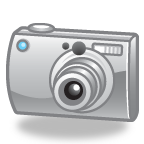 Matting and framing is permissible.There will be one photography judge for all members.Exhibitors will be judged in the following age groups:                           Group A – Cloverbud – 4th Grade                           Group B – 5th Grade – 8th Grade                   Group C – 9th Grade – One year after High SchoolEach entry is to have a card approximately 3” x 5” with the following information:  name, club, grade, title or description of item.Photos must be pre-registered by sending in the form located in this Informant.  NO LATE ENTRIES WILL BE ACCEPTED.  Deadline is Wednesday, March 15.Life In  Photo Contest This contest will be held at the Performing Arts Festival on Saturday, April 8,2017.  The photos can depict scenery, people, and other features found in .  No pre-registration is required; photos should be brought to the festival by 11:00 a.m. at Meyer Middle School, River Falls, WI.  Winning entries will be selected for the county display.Guidelines for the contest are as follows:The 4-H member entering the photo must have taken photos. Limit of 5 entries per individual.Photos must have been taken in .Entries may be color or black and white, prints 4 x 6 (no slides or enlargements). The correct negative or digital disc must be submitted with entry on the day of display (strip and photo number clearly marked).  The negative will be returned.  DO NOT CUT THE NEGATIVE STRIPS. Each photo must have exhibitors name, age, negative number, and club on an attached 3” x 5” card. A CD needs to be submitted containing the photo and the picture number for digital photos.No compensation will be given for the photos.  Photo credit will be listed for selected photos.Pictures should NOT be framed or matted.No registration is needed for “Life In ” photos.Up to seven photos will be selected for display at the .  After a year of display the matted/enlarged print will be presented to the photographer.Photography Session – Registration FormMake copies as needed Name__________________________________Club:_____________________________                          (one name per form please)Address_________________________________________________________________Grade ___________  Phone ______________________E-mail _______________________________________I plan to bring ___________photo exhibits (no more than 5 entries).